Algebra 2 w/ Trig1.7 Complete the Square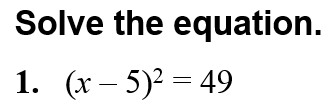 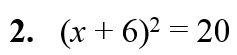 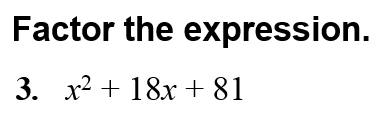 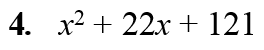 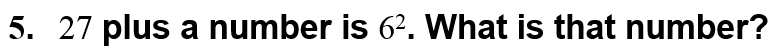 --------------------------------------------------------NOTES----------------------------------------------------------------------------------Example 1: Solve a Quadratic Equation by Finding Square RootsSolve x2 – 8x + 16 = 25.Example 2: Make a Perfect Square TrinomialFind the value of c that makes x2 + 16x + c a perfect square trinomial. Then write the expression as the square of a binomial.YOU TRY:Solve the equation by finding square roots.1.     x2 + 6x + 9 = 36.				2.     x2 – 10x + 25 = 1.			3.     x2 – 24x + 144 = 100.Find the value of c that makes the expression a perfect square trinomial. Then write the expression as the square of a binomial.4. x2 + 14x + c				5. x2 + 22x + c			6. x2 – 9x + cExample 3: Solve ax2 + bx + c = 0 when a = 1		Example 4: Solve ax2 + bx + c = 0 when a  1Solve x2 – 12x + 4 = 0 by completing the square.	Solve 2x2 + 8x + 14 = 0 by completing the square.Example 5: Multiple Choice!!!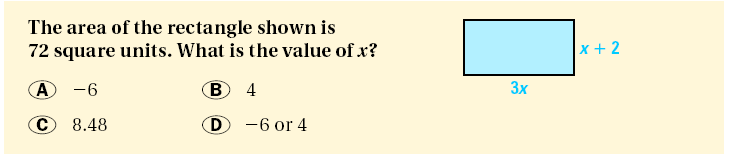 YOU TRY:7. Solve x2 + 6x + 4 = 0 by completing the square.		8. Solve x2 – 10x + 8 = 0 by completing the square.9. Solve 2n2 – 4n – 14 = 0 by completing the square.	10. Solve 3x2 + 12n – 18 = 0 by completing the square.11. 6x(x + 8) = 12						12. 4p(p – 2) = 100Example 6: Write a Quadratic Function in Vertex FormWrite y = x2 – 10x + 22 in vertex form. Then identify the vertex.Example 7: Find the maximum value of a quadratic function.The height y (in feet) of a baseball t seconds after it is hit is given by this function:y = –16t2 + 96t + 3YOU TRY:13. Write y = x2 – 8x + 17 in vertex form. 				14. Write y = x2 + 6x + 3 in vertex form. 
Then identify the vertex.						Then identify the vertex.15. What if ? In example 7, suppose the height of the baseball is given by y = – 16t2 + 80t + 2. Find the maximum height of the baseball. 